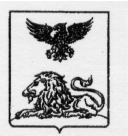 ДЕПАРТАМЕНТОБРАЗОВАНИЯ, КУЛЬТУРЫ И МОЛОДЕЖНОЙ ПОЛИТИКИБЕЛГОРОДСКОЙ ОБЛАСТИПРИКАЗ«04» мая     2011 года					   № 1235О проведении единого государственного экзамена по русскому языку в ППЭ Белгородской областиВ соответствии с пунктами 18-20, 25 Положения о формах и порядке проведения государственной (итоговой) аттестации обучающихся, освоивших основные общеобразовательные программы среднего (полного) общего образования, утвержденного приказом Министерства образования и науки Российской Федерации от 28 ноября 2008 года № 362 (зарегистрирован Министерством юстиции Российской Федерации 13 января 2009 года, регистрационный № 13065. Российская газета, 2009 год, № 15) (с изменением, внесенным приказом Министерства образования и науки Российской Федерации от 30 января 2009 года № 16 (зарегистрирован  Министерством юстиции Российской Федерации 20 марта 2009 года, регистрационный № 13559. Российская газета, 2009 год, № 54)) (далее - Положение), и пунктами 29, 39 Порядка проведения единого государственного экзамена, утвержденного приказом Министерства образования и науки Российской Федерации от 24 февраля 2009 года № 57 (зарегистрирован Министерством юстиции Российской Федерации 26 марта 2009 года, регистрационный № 13600. Российская газета, 2009 год, № 55) (с изменениями, внесенными приказом Министерства образования и науки Российской Федерации от 9 марта 2010 года № 170 (зарегистрирован Министерством юстиции Российской Федерации 16 июля 2010 года, регистрационный № 17858. Российская газета, 2010 год, № 176)), приказом  Федеральной службы по надзору в сфере образования и науки от 16.12.2010 года № 2965 «Об утверждении сроков и  единого расписания проведения единого государственного экзамена, его продолжительности по каждому общеобразовательному предмету и перечня дополнительных устройств и материалов, пользование которыми разрешено на едином государственном экзамене по отдельным общеобразовательным предметам в 2011 году» приказываю:1. Провести 30 мая (понедельник) единый государственный экзамен по русскому языку с использованием единых контрольных измерительных материалов и централизованной обработкой результатов на базе утвержденных пунктов приема экзаменов (ППЭ) для выпускников 2011 года; обучающихся образовательных учреждений начального профессионального и среднего профессионального образования, освоивших федеральный государственный образовательный стандарт среднего (полного) общего образования в пределах основных профессиональных образовательных программ; выпускников образовательных учреждений прошлых лет, имеющих документ государственного образца о среднем (полном) общем, начальном профессиональном и среднем профессиональном образовании, в том числе лиц, у которых срок действия ранее полученного свидетельства о результатах ЕГЭ не истек (далее - выпускники прошлых лет); граждан, имеющих среднее (полное) общее образование, полученное в образовательных учреждениях иностранных государств. 2. Директору областного государственного учреждения «Белгородский региональный центр оценки качества образования» (Батаев С.С.) обеспечить:2.1. Своевременную выдачу КИМов уполномоченным представителям ГЭК для доставки в пункты проведения экзамена области из областного государственного учреждения «Белгородский региональный центр оценки качества образования» 29 мая в отдаленные районы, 30 мая в близлежащие районы.2.2. Приемку от уполномоченных представителей ГЭК бланков регистрации, бланков ответов № 1 и № 2, дополнительных бланков № 2, использованных и неиспользованных КИМов, черновиков 30 мая 2011 года до 22.00 часов. 2.3. Обработку бланков регистрации, бланков № 1, № 2 в сроки, установленные Рособрнадзором.2.4. Проверку выполненных заданий с развернутым  ответом (часть С)             с 31 мая по 3 июня 2011 года.2.5. Проинформировать муниципальные органы управления образования о результатах проведенного ЕГЭ после получения протоколов результатов ЕГЭ из Федерального центра тестирования и их утверждения на заседании ГЭК Белгородской области. 3. Руководителям муниципальных органов управления образования:3.1. Обеспечить транспорт и доставку:- контрольно-измерительных материалов в пункты проведения экзаменов  30 мая до 8.30 часов;-	 материалов с результатами проведенного единого государственного экзамена 30 мая до 22.00 часов по адресу: г. Белгород, 
пр-т. Б.Хмельницкого, д. 137, областное государственное учреждение «Белгородский региональный центр оценки качества образования».3.2. Обеспечить сохранность доставочных материалов тестирования, полученных 29 мая 2011 года в РЦОИ  отдаленными районами: Алексеевский - Овчаренко С.Н., Валуйский – Духин А.Н., Вейделевский - Решетникова В. С., Волоконовский – Гунько С.П., Красненский - Чумаченко Н.И., Красногвардейский - Дубенцев B.C., Ровеньский - Плугатырь В.П., Старооскольский  - Филимонова А.Г.3.3. Направить 31 мая 2011 года до 14.00 часов членов предметных комиссий ГЭК по русскому языку, получивших допуск к проверке экзаменационных работ участников единого государственного экзамена (приказ департамента образования, культуры и молодежной политики Белгородской области «О допуске экспертной комиссии ГЭК к проверке работ участников ЕГЭ» от 18 апреля 2011 года № 1071 (приложение 1)) в 
г. Белгород, пр-т. Б. Хмельницкого, д. 137, областное государственное учреждение «Белгородский региональный центр оценки качества образования».Начало работы предметной комиссии по русскому языку 31 мая в 14.00 часов, завершение проверки 3 июня в 14.00 часов.3.4. Оплатить командировочные расходы членам предметной комиссии ГЭК единого государственного экзамена Белгородской области за счет средств муниципальных органов управления образования.4. Утвердить смету расходов на проведение единого государственного экзамена по русскому языку (приложение 1). 5. Начальнику управления ресурсного обеспечения департамента образования, культуры и молодежной политики Белгородской области     (Монах А.А.) профинансировать расходы на проведение единого государственного экзамена за счет целевых денежных средств, выделенных на выполнение работ по обеспечению проведения  единого государственного экзамена в 2011 году.6. Контроль исполнения приказа возложить на  начальника управления общего и дошкольного образования департамента образования, культуры и молодежной политики Белгородской области Ламанова В.А.Начальник департамента образования,культуры и молодежной политики  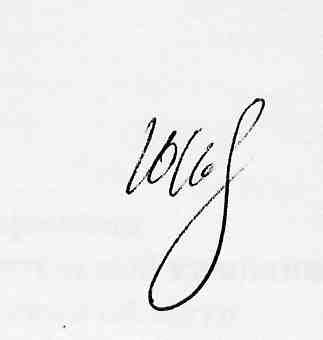 Белгородской области                                                          Ю. Коврижных